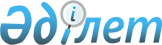 О внесении изменений в решение Кармакшинского районного маслихата от 25 декабря 2018 года №217 "О районном бюджете на 2019-2021 годы"
					
			С истёкшим сроком
			
			
		
					Решение Кармакшинского районного маслихата Кызылординской области от 23 октября 2019 года № 263. Зарегистрировано Департаментом юстиции Кызылординской области 25 октября 2019 года № 6946. Прекращено действие в связи с истечением срока
      В соответствии с пунктом 2 статьи 9 кодекса Республики Казахстан от 4 декабря 2008 года "Бюджетный кодекс Республики Казахстан", подпунктом 1) пункта 1 статьи 6 Закона Республики Казахстан от 23 января 2001 года "О местном государственном управлении и самоуправлении в Республике Казахстан" Кармакшинский районный маслихат РЕШИЛ:
      1. Внести в решение Кармакшинского районного маслихата от 25 декабря 2018 года № 217 "О районном бюджете на 2019-2021 годы" (зарегистрировано в Реестре государственной регистрации нормативных правовых актов за номером 6605, опубликовано в эталонном контрольном банке нормативных правовых актов Республики Казахстан от 15 января 2019 года) следующие изменения:
      подпункты 1), 2) пункта 1 изложить в новой редакции:
      "1) доходы – 15 689 282,6 тысяч тенге, в том числе:
      налоговые поступления – 940 113 тысяч тенге;
      неналоговые поступления – 34 083 тысяч тенге;
      поступления от продажи основного капитала – 30 500 тысяч тенге;
      поступления трансфертов – 14 684 586,6 тысяч тенге;
      2) затраты – 15 681 904 тысяч тенге";
      приложения 1, 4, 5, 10 к указанному решению изложить в новой редакции согласно приложениям 1, 2, 3, 4 к настоящему решению.
      2. Настоящее решение вводится в действие с 1 января 2019 года и подлежит официальному опубликованию. Районный бюджет на 2019 год Целевые трансферты в районный бюджет на 2019 год, выделенные за счет областного бюджета Целевые трансферты в районный бюджет на 2019 год, выделенные за счет республиканского бюджета Список бюджетных программ на 2019 год аппаратов акимов поселков, сельских округов
					© 2012. РГП на ПХВ «Институт законодательства и правовой информации Республики Казахстан» Министерства юстиции Республики Казахстан
				
      Председатель очередной 42-сессииКармакшинского районного маслихата

Т.Ералиев

      Секретарь Кармакшинскогорайонного маслихата

М. Наятұлы
Приложение 1 к решению Кармакшинского районного маслихата от "23" октября 2019 года №263Приложение 1 к решению Кармакшинского районного маслихата от "25" декабря 2018 года №217
Категория
Категория
Категория
Категория
Сумма, тысяч тенге
Класс
Класс
Класс
Сумма, тысяч тенге
Подкласс
Подкласс
Сумма, тысяч тенге
Наименование
Сумма, тысяч тенге
1.Доходы
15689282,6
1
Налоговые поступления
940113
01
Подоходный налог
280824
2
Индивидуальный подоходный налог
280824
03
Социальный налог
216207
1
Социальный налог
216207
04
Hалоги на собственность
399283
1
Hалоги на имущество
294520
3
Земельный налог
3729
4
Hалог на транспортные средства
100944
5
Единый земельный налог
90
05
Внутренние налоги на товары, работы и услуги
26299
2
Акцизы
7299
3
Поступления за использование природных и других ресурсов
5000
4
Сборы за ведение предпринимательской и профессиональной деятельности
14000
08
Обязательные платежи, взимаемые за совершение юридически значимых действий и (или) выдачу документов уполномоченными на то государственными органами или должностными лицами
17500
1
Государственная пошлина
17500
2
Неналоговые поступления
34083
01
Доходы от государственной собственности
7083
5
Доходы от аренды имущества, находящегося в государственной собственности
7000
7
Вознаграждения по кредитам, выданным из государственного бюджета
83
04
Штрафы, пени, санкции, взыскания, налагаемые государственными учреждениями, финансируемыми из государственного бюджета, а также содержащимися и финансируемыми из бюджета (сметы расходов) Национального Банка Республики Казахстан
4000
1
Штрафы, пени, санкции, взыскания, налагаемые государственными учреждениями, финансируемыми из государственного бюджета, а также содержащимися и финансируемыми из бюджета (сметы расходов) Национального Банка Республики Казахстан, за исключением поступлений от организаций нефтяного сектора
4000
06
Прочие неналоговые поступления
23000
1
Прочие неналоговые поступления
23000
3
Поступления от продажи основного капитала
30500
01
Продажа государственного имущества, закрепленного за государственными учреждениями
2000
1
Продажа государственного имущества, закрепленного за государственными учреждениями
2000
03
Продажа земли и нематериальных активов
28500
1
Продажа земли
25000
2
Продажа нематериальных активов
3500
4
Поступления трансфертов 
14684586,6
02
Трансферты из вышестоящих органов государственного управления
14684586,6
2
Трансферты из областного бюджета
14684586,6
Функциональная группа 
Функциональная группа 
Функциональная группа 
Функциональная группа 
Сумма, тысяч тенге
Администратор бюджетных программ
Администратор бюджетных программ
Администратор бюджетных программ
Сумма, тысяч тенге
Программа
Программа
Сумма, тысяч тенге
Наименование
Сумма, тысяч тенге
2.Затраты
15681904
01
Государственные услуги общего характера
751871,7
112
Аппарат маслихата района (города областного значения)
26374
001
Услуги по обеспечению деятельности маслихата района (города областного значения)
26275
003
Капитальные расходы государственного органа
99
122
Аппарат акима района (города областного значения)
203361
001
Услуги по обеспечению деятельности акима района (города областного значения)
176498
003
Капитальные расходы государственного органа
26863
123
Аппарат акима района в городе, города районного значения, поселка, села, сельского округа
121537
001
Услуги по обеспечению деятельности акима района в городе, города районного значения, поселка, села, сельского округа
115762
022
Капитальные расходы государственного органа
5775
452
Отдел финансов района (города областного значения)
116750
001
Услуги по реализации государственной политики в области исполнения бюджета и управления коммунальной собственностью района (города областного значения)
24472
010
Приватизация, управление коммунальным имуществом, постприватизационная деятельность и регулирование споров, связанных с этим
67763
018
Капитальные расходы государственного органа
847
113
Целевые текущие трансферты из местных бюджетов
1268
114
Целевые трансферты на развитие из местных бюджетов
22400
805
Отдел государственных закупок района (города областного значения)
18046
001
Услуги по реализации государственной политики в области государственных закупок на местном уровне
17806
003
Капитальные расходы государственного органа
240
453
Отдел экономики и бюджетного планирования района (города областного значения)
28663
001
Услуги по реализации государственной политики в области формирования и развития экономической политики, системы государственного планирования
28663
458
Отдел жилищно-коммунального хозяйства, пассажирского транспорта и автомобильных дорог района (города областного значения)
118554,7
001
Услуги по реализации государственной политики на местном уровне в области жилищно-коммунального хозяйства, пассажирского транспорта и автомобильных дорог
24977
113
Целевые текущие трансферты из местных бюджетов
93577,7
493
Отдел предпринимательства, промышленности и туризма района (города областного значения)
21893
001
Услуги по реализации государственной политики на местном уровне в области развития предпринимательства, промышленности и туризма
21893
801
Отдел занятости, социальных программ и регистрации актов гражданского состояния района (города областного значения)
96693
001
Услуги по реализации государственной политики на местном уровне в сфере занятости, социальных программ и регистрации актов гражданского состояния
85318
003
Капитальные расходы государственного органа
10398
032
Капитальные расходы подведомственных государственных учреждений и организаций
977
02
Оборона
17793
122
Аппарат акима района (города областного значения)
16250
005
Мероприятия в рамках исполнения всеобщей воинской обязанности
16250
122
Аппарат акима района (города областного значения)
1543
006
Предупреждение и ликвидация чрезвычайных ситуаций масштаба района (города областного значения)
527
007
Мероприятия по профилактике и тушению степных пожаров районного (городского) масштаба, а также пожаров в населенных пунктах, в которых не созданы органы государственной противопожарной службы
1016
03
Общественный порядок, безопасность, правовая, судебная, уголовно-исполнительная деятельность
1987
458
Отдел жилищно-коммунального хозяйства, пассажирского транспорта и автомобильных дорог района (города областного значения)
1987
021
Обеспечение безопасности дорожного движения в населенных пунктах
1987
04
Образование
8500185,5
123
Аппарат акима района в городе, города районного значения, поселка, села, сельского округа
191788
004
Обеспечение деятельности организаций дошкольного воспитания и обучения
81430
041
Реализация государственного образовательного заказа в дошкольных организациях образования
110358
464
Отдел образования района (города областного значения)
584897
024
Целевые текущие трансферты бюджетам города районного значения, села, поселка, сельского округа на реализацию государственного образовательного заказа в дошкольных организациях образования
251963
040
Реализация государственного образовательного заказа в дошкольных организациях образования
332934
123
Аппарат акима района в городе, города районного значения, поселка, села, сельского округа
2243
005
Организация бесплатного подвоза учащихся до школы и обратно в сельской местности
2243
464
Отдел образования района (города областного значения)
7254444
003
Общеобразовательное обучение
5680915
006
Дополнительное образование для детей
195360
054
Обеспечение деятельности организаций образования города Байконур с казахским языком обучения
1378169
465
Отдел физической культуры и спорта района (города областного значения)
88762
017
Дополнительное образование для детей и юношества по спорту
88762
472
Отдел строительства, архитектуры и градостроительства района (города областного значения)
184730,5
022
Строительство и реконструкция объектов начального, основного среднего и общего среднего образования
184730,5
464
Отдел образования района (города областного значения)
193321
001
Услуги по реализации государственной политики на местном уровне в области образования
39115
005
Приобретение и доставка учебников, учебно-методических комплексов для государственных учреждений образования района (города областного значения)
44345
007
Проведение школьных олимпиад, внешкольных мероприятий и конкурсов районного (городского) масштаба
2044
015
Ежемесячная выплата денежных средств опекунам (попечителям) на содержание ребенка-сироты (детей-сирот), и ребенка (детей), оставшегося без попечения родителей
18241
023
Методическая работа
19699
029
Обследование психического здоровья детей и подростков и оказание психолого-медико-педагогической консультативной помощи населению
14466
067
Капитальные расходы подведомственных государственных учреждений и организаций
19822
068
Обеспечение повышения компьютерной грамотности населения
835
113
Целевые текущие трансферты из местных бюджетов
34754
05
Здравоохранение
170
123
Аппарат акима района в городе, города районного значения, поселка, села, сельского округа
170
002
Организация в экстренных случаях доставки тяжелобольных людей до ближайшей организации здравоохранения, оказывающей врачебную помощь
170
06
Социальная помощь и социальное обеспечение
2681880
464
Отдел образования района (города областного значения)
1914
030
Содержание ребенка (детей), переданного патронатным воспитателям
1914
801
Отдел занятости, социальных программ и регистрации актов гражданского состояния района (города областного значения)
1592634
010
Государственная адресная социальная помощь
1592634
801
Отдел занятости, социальных программ и регистрации актов гражданского состояния района (города областного значения)
1024909
004
Программа занятости
473157
006
Оказание социальной помощи на приобретение топлива специалистам здравоохранения, образования, социального обеспечения, культуры, спорта и ветеринарии в сельской местности в соответствии с законодательством Республики Казахстан
30300
007
Оказание жилищной помощи
130017
009
Материальное обеспечение детей-инвалидов, воспитывающихся и обучающихся на дому
6409
011
Социальная помощь отдельным категориям нуждающихся граждан по решениям местных представительных органов
110624
014
Оказание социальной помощи нуждающимся гражданам на дому
64632
017
Обеспечение нуждающихся инвалидов обязательными гигиеническими средствами и предоставление услуг специалистами жестового языка, индивидуальными помощниками в соответствии с индивидуальной программой реабилитации инвалида
135766
023
Обеспечение деятельности центров занятости населения
74004
458
Отдел жилищно-коммунального хозяйства, пассажирского транспорта и автомобильных дорог района (города областного значения)
77
050
Обеспечение прав и улучшение качества жизни инвалидов в Республике Казахстан
77
801
Отдел занятости, социальных программ и регистрации актов гражданского состояния района (города областного значения)
62346
018
Оплата услуг по зачислению, выплате и доставке пособий и других социальных выплат
9814
050
Обеспечение прав и улучшение качества жизни инвалидов в Республике Казахстан
52532
07
Жилищно-коммунальное хозяйство
398183,7
458
Отдел жилищно-коммунального хозяйства, пассажирского транспорта и автомобильных дорог района (города областного значения)
4341
004
Обеспечение жильем отдельных категорий граждан
4007
049
Проведение энергетического аудита многоквартирных жилых домов
334
472
Отдел строительства, архитектуры и градостроительства района (города областного значения)
296394,7
003
Проектирование и (или) строительство, реконструкция жилья коммунального жилищного фонда
143933,7
004
Проектирование, развитие и (или) обустройство инженерно-коммуникационной инфраструктуры
152461
458
Отдел жилищно-коммунального хозяйства, пассажирского транспорта и автомобильных дорог района (города областного значения)
2000
028
Развитие коммунального хозяйства
2000
472
Отдел строительства, архитектуры и градостроительства района (города областного значения)
56825
058
Развитие системы водоснабжения и водоотведения в сельских населенных пунктах
56825
123
Аппарат акима района в городе, города районного значения, поселка, села, сельского округа
17379
008
Освещение улиц населенных пунктов
5551
011
Благоустройство и озеленение населенных пунктов
11828
458
Отдел жилищно-коммунального хозяйства, пассажирского транспорта и автомобильных дорог района (города областного значения)
21244
015
Освещение улиц населенных пунктов
21244
08
Культура, спорт, туризм и информационное пространство
500519
123
Аппарат акима района в городе, города районного значения, поселка, села, сельского округа
72660
006
Поддержка культурно-досуговой работы на местном уровне
72660
455
Отдел культуры и развития языков района (города областного значения)
124206
003
Поддержка культурно-досуговой работы
124206
465
Отдел физической культуры и спорта района (города областного значения)
131348
001
Услуги по реализации государственной политики на местном уровне в сфере физической культуры и спорта
11765
005
Развитие массового спорта и национальных видов спорта
14876
006
Проведение спортивных соревнований на районном (города областного значения) уровне
2112
007
Подготовка и участие членов сборных команд района (города областного значения) по различным видам спорта на областных спортивных соревнованиях
101095
032
Капитальные расходы подведомственных государственных учреждений и организаций
1500
472
Отдел строительства, архитектуры и градостроительства района (города областного значения)
2000
008
Развитие объектов спорта
2000
455
Отдел культуры и развития языков района (города областного значения)
83967
006
Функционирование районных (городских) библиотек
83342
007
Развитие государственного языка и других языков народа Казахстана
625
456
Отдел внутренней политики района (города областного значения)
16312
002
Услуги по проведению государственной информационной политики
16312
455
Отдел культуры и развития языков района (города областного значения)
18117
001
Услуги по реализации государственной политики на местном уровне в области развития языков и культуры
17530
032
Капитальные расходы подведомственных государственных учреждений и организаций
587
456
Отдел внутренней политики района (города областного значения)
51909
001
Услуги по реализации государственной политики на местном уровне в области информации, укрепления государственности и формирования социального оптимизма граждан
26963
003
Реализация мероприятий в сфере молодежной политики
18483
006
Капитальные расходы государственного органа
6183
032
Капитальные расходы подведомственных государственных учреждений и организаций
280
09
Топливно-энергетический комплекс и недропользование
98341
458
Отдел жилищно-коммунального хозяйства, пассажирского транспорта и автомобильных дорог района (города областного значения)
36136
019
Развитие теплоэнергетической системы
36136
472
Отдел строительства, архитектуры и градостроительства района (города областного значения)
62205
009
Развитие теплоэнергетической системы
62205
10
Сельское, водное, лесное, рыбное хозяйство, особо охраняемые природные территории, охрана окружающей среды и животного мира, земельные отношения
181187
462
Отдел сельского хозяйства района (города областного значения)
25196
001
Услуги по реализации государственной политики на местном уровне в сфере сельского хозяйства
25196
473
Отдел ветеринарии района (города областного значения)
106294
001
Услуги по реализации государственной политики на местном уровне в сфере ветеринарии
19995
006
Организация санитарного убоя больных животных
155
007
Организация отлова и уничтожения бродячих собак и кошек
3875
008
Возмещение владельцам стоимости изымаемых и уничтожаемых больных животных, продуктов и сырья животного происхождения
83
009
Проведение ветеринарных мероприятий по энзоотическим болезням животных
4817
010
Проведение мероприятий по идентификации сельскохозяйственных животных
2166
011
Проведение противоэпизоотических мероприятий
75203
463
Отдел земельных отношений района (города областного значения)
21551
001
Услуги по реализации государственной политики в области регулирования земельных отношений на территории района (города областного значения)
18541
006
Землеустройство, проводимое при установлении границ районов, городов областного значения, районного значения, сельских округов, поселков, сел
2653
007
Капитальные расходы государственного органа
357
462
Отдел сельского хозяйства района (города областного значения)
28146
099
Реализация мер по оказанию социальной поддержки специалистов 
28146
11
Промышленность, архитектурная, градостроительная и строительная деятельность
51325
472
Отдел строительства, архитектуры и градостроительства района (города областного значения)
51325
001
Услуги по реализации государственной политики в области строительства, архитектуры и градостроительства на местном уровне
51325
12
Транспорт и коммуникации
80344,3
458
Отдел жилищно-коммунального хозяйства, пассажирского транспорта и автомобильных дорог района (города областного значения)
80344,3
023
Обеспечение функционирования автомобильных дорог
25655
045
Капитальный и средний ремонт автомобильных дорог районного значения и улиц населенных пунктов
32409,3
051
Реализация приоритетных проектов транспортной инфраструктуры
22280
13
Прочие
1115528,1
472
Отдел строительства, архитектуры и градостроительства района (города областного значения)
50000
026
Развитие индустриальной инфраструктуры в рамках Государственной программы поддержки и развития бизнеса "Дорожная карта бизнеса-2020"
50000
493
Отдел предпринимательства, промышленности и туризма района (города областного значения)
411
006
Поддержка предпринимательской деятельности
411
123
Аппарат акима района в городе, города районного значения, поселка, села, сельского округа
24909
040
Реализация мер по содействию экономическому развитию регионов в рамках Программы развития регионов до 2020 года
24909
452
Отдел финансов района (города областного значения)
285980
012
Резерв местного исполнительного органа района (города областного значения)
21472
026
Целевые текущие трансферты районным (городов областного значения) бюджетам на повышение заработной платы отдельных категорий гражданских служащих, работников организаций, содержащихся за счет средств государственного бюджета, работников казенных предприятий
251684
066
Целевые текущие трансферты бюджетам города районного значения, села, поселка, сельского округа на повышение заработной платы отдельных категорий административных государственных служащих
12824
455
Отдел культуры и развития языков района (города областного значения)
43370,6
052
Реализация мероприятий по социальной и инженерной инфраструктуре в сельских населенных пунктах в рамках проекта "Ауыл-Ел бесігі"
43370,6
458
Отдел жилищно-коммунального хозяйства, пассажирского транспорта и автомобильных дорог района (города областного значения)
371152,5
061
Целевые текущие трансферты бюджетам города районного значения, села, поселка, сельского округа на реализацию мероприятий по социальной и инженерной инфраструктуре в сельских населенных пунктах в рамках проекта "Ауыл-Ел бесігі"
371152,5
464
Отдел образования района (города областного значения)
339705
077
Реализация мероприятий по социальной и инженерной инфраструктуре в сельских населенных пунктах в рамках проекта "Ауыл-Ел бесігі"
339705
14
Обслуживание долга
90
452
Отдел финансов района (города областного значения)
90
013
Обслуживание долга местных исполнительных органов по выплате вознаграждений и иных платежей по займам из областного бюджета
90
15
Трансферты
1302498,7
452
Отдел финансов района (города областного значения)
1302498,7
006
Возврат неиспользованных (недоиспользованных) целевых трансфертов
5827,7
024
Целевые текущие трансферты из нижестоящего бюджета на компенсацию потерь вышестоящего бюджета в связи с изменением законодательства
346654
038
Субвенции
945397
051
Трансферты органам местного самоуправления
4620
3.Чистое бюджетное кредитование
168649,1
Бюджетные кредиты
246222,1
462
Отдел сельского хозяйства района (города областного значения)
246222,1
008
Бюджетные кредиты для реализации мер социальной поддержки специалистов
246222,1
5
Погашение бюджетных кредитов
77573
 01
Погашение бюджетных кредитов
77573
1
Погашение бюджетных кредитов, выданных из государственного бюджета
77573
4. Сальдо по операциям с финансовыми активами
14093
Приобретение финансовых активов
14093
458
Отдел жилищно-коммунального хозяйства, пассажирского транспорта и автомобильных дорог района (города областного значения)
14093
065
Формирование или увеличение уставного капитала юридических лиц
14093
5. Дефицит (профицит) бюджета
-175363,5
6. Финансирование дефицита (использование профицита) бюджета
175363,5
7
Поступления займов
246187,4
01
Внутренние государственные займы
246187,4
2
Договоры займа
246187,4
16 
Погашение займов
77573
452
Отдел финансов района (города областного значения)
77573
008
Погашение долга местного исполнительного органа перед вышестоящим бюджетом
77573
8
Используемые остатки бюджетных средств
6749,1
01
Остатки бюджетных средств
6749,1
1
Свободные остатки бюджетных средств
6749,1Приложение 2 к решению Кармакшинского районного маслихата от "23" октября 2019 года №263Приложение 4 к решению Кармакшинского районного маслихата от "25" декабря 2018 года №217
№
Наименование
Сумма, 
тысяч тенге
Целевые текущие трансферты:
789 004,8
1
увеличение размера должностных окладов секретарей маслихатов
657,0
2
образование
169 299,0
3
развитие рынка труда
105 101,0
4
обеспечение прав и улучшение качества жизни инвалидов в Республике Казахстан
2 688,0
5
единовременную социальную помощь на оздоровление участникам и инвалидам Великой Отечественной войны и лицам, награжденным орденами и медалями бывшего Союза ССР за самоотверженный труд и безупречную воинскую службу в тылу в годы Великой Отечественной войны
657,0
6
социальную поддержку лицам, проработавшим (прослужившим) не менее 6 месяцев в тылу в годы Великой Отечественной войны
31 815,0
7
оказание социальной помощи для обучения студентов из числа семей социально-уязвимых слоев населения по востребованным в регионе специальностям
39 578,0
8
оказание социальной помощи для больных туберкулезом, находящихся на поддерживающей фазе лечения
15 756,0
9
оказание социальной помощи детям, состоящим на диспансерном учете с гематологическими заболеваниями, включая гемобластозы и апластическую анемию
1 727,0
10
обеспечение деятельности центра занятости населения в городе Байконур в связи с внедрением нового формата адресной социальной помощи
22 821,0
11
единовременную социальную помощь участникам и инвалидам боевых действий в Афганистане
7 878,0
12
приобретение книг городским, районным, сельским библиотекам
587,0
13
перераспределение 7 единиц внештатных сотрудников с областного уровня на районный уровень
1 094,0
14
обеспечение проведение государственной политики исполнительской власти в сочетании с интересами и потребностями развития соотвествующей территории
2 000,0
15
текущий ремонт объекта физической культуры и спорта
23 957,0
16
капитальный ремонт автомобильной дороги районного значения "Самара-Шымкент-Акжар-Комекбаев"
22 280,0
17
на паспортизацию водохозяйственных объектов
67 763,0
18
на оказание дополнительных мер поддержки многодетным и малообеспеченным семьям в сфере образования
40 881,0
19
на оснащение Центров занятости населения, акиматов города районного значения, поселковых и сельских округов компьютерной техникой в связи с модификацией информационнной системы "е-Халық"
8 949,0
20
на оплату услуг индивидуальных помощников инвалидов І группы
25 083,0
21
на софинансирование реализации мерроприятий по социальной и инженерной инфраструктуре в сельских населенных пунктах в рамках проекта "Ауыл-Ел бесігі"
75 888,5
22
Средний ремонт улицы Текей батыр в ауле Турмагамбет
32 409,3
23
выплату государственной адресной социальной помощи
90 136,0
Целевые трансферты на развитие:
599 823,2
1
Софинансирование проекта "Строительство пять 50 квартирных жилых домов в городе Байконур Кармакшинского района Кызылординской области"
141 076,7
2
Реконструкция теплоснабжения школы №28 в селе Акжар Кармакшинского района
30 297,1
3
Реконструкция теплоснабжения школы №29 в населенном пункте Турмагамбет Кармакшинского района
37 391,4
4
Реконструкция теплоснабжения школы №27 в поселке Жосалы Кармакшинского района
43 688,3
5
Реконструкция теплоснабжения школы №105 в поселке Жосалы Кармакшинского района
35 552,1
6
Реконструкция теплоснабжения школы №85 в поселке Торетам Кармакшинского района
37 801,6
7
Строительство пять 50 квартирных жилых домов в городе Байконур Кармакшинского района Кызылординской области. Сети газоснабжения и телефонизации. Благоустройство.
142 266,0
8
Строительство линии подводки водопроводных сетей к жилым домам в населенном пункте Акай Кармакшинского района Кызылординской области
56 825,0
9
Софинансирование проекта "Строительство электрических сетей ВЛ-0,4 кВТ для электроснабжения потребителей поселке Жосалы Кармакшинского района Кызылординской области"
1 681,0
10
"Обеспечение сетями наружной инженерной инфраструктуры для строительство птицефабрики по производству птичего мясо мощностью 1500 тон в год населенном пункте Актобе Кармакшинского района. Наружные сети электроснабжения"
25 000,0
11
"Обеспечение сетями наружной инженерной инфраструктуры для строительство птицефабрики по производству птичего мясо мощностью 1500 тон в год населенном пункте Актобе Кармакшинского района. Наружные сети водоснабжения.
25 000,0
12
Разработка проектно-сметной документации с государственной экспертизы на строительство 12 тренажерной и стритбольной площадки в Кармакшинском районе
2 000,0
13
Уличное освещение улицы Ешнияз сал в ауле Турмагамбет Кармакшинского района
21 244,0
Всего:
1 388 828,0Приложение 3 к решению Кармакшинского районного маслихата от "23" октября 2019 года №263Приложение 5 к решению Кармакшинского районного маслихата от "25" декабря 2018 года №217
№
Наименование
Сумма, 
тысяч тенге
Целевые текущие трансферты:
4 622 727,6
1
реализацию государственного образовательного заказа в дошкольных организациях образования
7 785,0
2
выплату государственной адресной социальной помощи
1 384 665,0
3
внедрение консультантов по социальной работе и ассистентов в центрах занятости населения
9 184,0
4
обеспечение прав и улучшение качества жизни инвалидов в Республике Казахстан
49 921,0
5
развитие рынка труда
287 535,0
6
повышение заработной платы отдельных категорий гражданских служащих, работников организаций, содержащихся за счет государственного бюджета, работников казенных предприятий в связи с изменением размера минимальной заработной платы
1 400 893,0
7
компенсацию потерь в связи со снижением налоговой нагрузки низкооплачиваемых работников для повышения размера их заработной платы
21 840,0
8
увеличение оплаты труда учителей и педагогов-психологов организаций начального, основного и общего среднего образования
746 324,0
9
реализацию мероприятий по социальной и инженерной инфраструктуре в сельских населенных пунктах в рамках проекта "Ауыл - Ел бесігі"
678 339,6
10
повышение заработной платы отдельных категорий административных государственных служащих
36 241,0
Целевые трансферты на развитие:
60 524,0
1
Строительство электрических сетей ВЛ-0,4 кВТ для электроснабжения потребителей пос. Жосалы Кармакшинского района Кызылординской области
60 524,0
Всего:
4 683 251,6Приложение 4 к решению Кармакшинского районного маслихата от "23" октября 2019 года №263Приложение 10 к решению Кармакшинского районного маслихата от "25" декабря 2018 года №217
Функциональная группа
Функциональная группа
Функциональная группа
Функциональная группа
Функциональная группа
Сумма, тысяч тенге
Администратор бюджетных программ
Администратор бюджетных программ
Администратор бюджетных программ
Администратор бюджетных программ
Сумма, тысяч тенге
Программа
Программа
Программа
Сумма, тысяч тенге
Подпрограмма
Подпрограмма
Подпрограмма
Сумма, тысяч тенге
Наименование
Сумма, тысяч тенге
2. Затраты
430686
01
Государственные услуги общего характера
121537
123
Аппарат акима района в городе, города районного значения, поселка, села, сельского округа
121537
467
001
Услуги по обеспечению деятельности акима района в городе, города районного значения, поселка, села, сельского округа
115762
011
За счет трансфертов из республиканского бюджета
14674
Аппарат акима сельского округа Кармакшы
2550
Аппарат акима сельского округа Жосалы
2717
Аппарат акима сельского округа Ирколь
2581
Аппарат акима сельского округа Алдашбай Ахун
1638
Аппарат акима сельского округа Куандария
2126
Аппарат акима сельского округа Комекбаев
3062
015
За счет средств местного бюджета
101088
Аппарат акима сельского округа Кармакшы
16168
Аппарат акима сельского округа Жосалы
18561
Аппарат акима сельского округа Ирколь
15527
Аппарат акима сельского округа Алдашбай Ахун
15503
Аппарат акима сельского округа Куандария
15677
Аппарат акима сельского округа Комекбаев
19652
467
022
Капитальные расходы государственного органа
5775
Аппарат акима сельского округа Алдашбай Ахун
1925
Аппарат акима сельского округа Куандария
1925
Аппарат акима сельского округа Комекбаев
1925
04
Образование
194031
123
Аппарат акима района в городе, города районного значения, поселка, села, сельского округа
194031
004 
Обеспечение деятельности организаций дошкольного воспитания и обучения
81430
011
За счет трансфертов из республиканского бюджета
7627
Аппарат акима сельского округа Кармакшы
1545
Аппарат акима сельского округа Жосалы
1075
Аппарат акима сельского округа Ирколь
1507
Аппарат акима сельского округа Алдашбай Ахун
1413
Аппарат акима сельского округа Куандария
772
Аппарат акима сельского округа Комекбаев
1315
015
За счет средств местного бюджета
73803
Аппарат акима сельского округа Кармакшы
13200
Аппарат акима сельского округа Жосалы
16038
Аппарат акима сельского округа Ирколь
15234
Аппарат акима сельского округа Алдашбай Ахун
10990
Аппарат акима сельского округа Куандария
7063
Аппарат акима сельского округа Комекбаев
11278
041 
Реализация государственного образовательного заказа в дошкольных организациях образования
110358
011
За счет трансфертов из республиканского бюджета
29579
Аппарат акима сельского округа Кармакшы
5983
Аппарат акима сельского округа Жосалы
6230
Аппарат акима сельского округа Ирколь
5861
Аппарат акима сельского округа Алдашбай Ахун
4120
Аппарат акима сельского округа Куандария
2808
Аппарат акима сельского округа Комекбаев
4577
015
За счет средств местного бюджета
80779
Аппарат акима сельского округа Кармакшы
14228
Аппарат акима сельского округа Жосалы
20431
Аппарат акима сельского округа Ирколь
20199
Аппарат акима сельского округа Алдашбай Ахун
9836
Аппарат акима сельского округа Куандария
6408
Аппарат акима сельского округа Комекбаев
9677
005 
Организация бесплатного подвоза учащихся до школы и обратно в сельской местности
2243
011
За счет трансфертов из республиканского бюджета
281
Аппарат акима сельского округа Комекбаев
281
015
За счет средств местного бюджета
1962
Аппарат акима сельского округа Комекбаев
1962
05
Здравоохранение
170
123
Аппарат акима района в городе, города районного значения, поселка, села, сельского округа
170
002 
Организация в экстренных случаях доставки тяжелобольных людей до ближайшей организации здравоохранения, оказывающей врачебную помощь
170
Аппарат акима сельского округа Кармакшы
3
Аппарат акима сельского округа Жосалы
31
Аппарат акима сельского округа Ирколь
31
Аппарат акима сельского округа Алдашбай Ахун
13
Аппарат акима сельского округа Комекбаев
92
07
Жилищно-коммунальное хозяйство
17379
123
Аппарат акима района в городе, города районного значения, поселка, села, сельского округа
17379
008
Освещение улиц населенных пунктов
5551
Аппарат акима сельского округа Кармакшы
2173
Аппарат акима сельского округа Жосалы
614
Аппарат акима сельского округа Ирколь
223
Аппарат акима сельского округа Алдашбай Ахун
313
Аппарат акима сельского округа Куандария
1154
Аппарат акима сельского округа Комекбаев
1074
011
Благоустройство и озеленение населенных пунктов
11828
015
За счет средств местного бюджета
11828
Аппарат акима сельского округа Кармакшы
2685
Аппарат акима сельского округа Жосалы
2925
Аппарат акима сельского округа Куандария
3076
Аппарат акима сельского округа Комекбаев
3142
08
Культура, спорт, туризм и информационное пространство
72660
123
Аппарат акима района в городе, города районного значения, поселка, села, сельского округа
72660
006 
Поддержка культурно-досуговой работы на местном уровне
72660
011
За счет трансфертов из республиканского бюджета
11391
Аппарат акима сельского округа Кармакшы
2910
Аппарат акима сельского округа Жосалы
1947
Аппарат акима сельского округа Ирколь
1563
Аппарат акима сельского округа Алдашбай Ахун
1518
Аппарат акима сельского округа Куандария
1629
Аппарат акима сельского округа Комекбаев
1824
015
За счет средств местного бюджета
61269
Аппарат акима сельского округа Кармакшы
15783
Аппарат акима сельского округа Жосалы
9206
Аппарат акима сельского округа Ирколь
9251
Аппарат акима сельского округа Алдашбай Ахун
9251
Аппарат акима сельского округа Куандария
9101
Аппарат акима сельского округа Комекбаев
8677
13
Прочие
24909
123
Аппарат акима района в городе, города районного значения, поселка, села, сельского округа
24909
040 
Реализация мер по содействию экономическому развитию регионов в рамках Программы развития регионов до 2020 года
24909
Аппарат акима сельского округа Жосалы
8525
Аппарат акима сельского округа Куандария
7411
Аппарат акима сельского округа Комекбаев
8973